Guided Reading ActivityWorld War II and the HolocaustLesson 2 World War II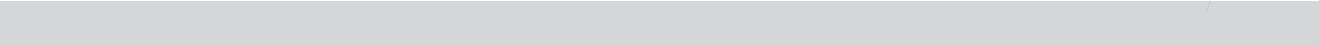 Review QuestionsDirections: Locate each heading below in your textbook. Then use the information under the correct heading and subheading to help you write each answer.I.	Europe at WarA.	How did Hitler win his early victories?B.	Why did Germany postpone its invasion of Britain?C.	What factors hindered Germany’s invasion of the Soviet Union?II.	Japan at WarA.	How did Japan bring the United States into World War II?B.	Who led Japan in its attack on the Pacific?III.	The Allies AdvanceA.	What victories lent optimism to German troops in early 1942?B.	What events caused the tide of war to turn against Germany?Guided Reading Activity Cont.World War II and the HolocaustC. What events caused the tide of war to turn against Japan?Summary and ReflectionDirections: Summarize the main ideas of this lesson by answering the question below.How did World War II progress in Europe and in the Pacific between 1939 and 1943?NAME  DATE  CLASS NAME  DATE  CLASS 